KARTA ZGŁOSZENIAudziału w szkoleniu stacjonarnym pt.
„Problemy związane z wykonywaniem operatów szacunkowych w kontekście postępowań prowadzonych przez Komisję Odpowiedzialności Zawodowej”w dniach 2-3 września 2022 r.
 Zgłaszam się na szkolenie i jestem Członkiem PSRM – 370 zł  Zgłaszam się na szkolenie i jestem pracownikiem organów administracji publ. – 400 zł Zgłaszam się na szkolenie i NIE jestem Członkiem PSRM ani pracownikiem organów administracji publicznej  – 500 zł Pokój 2,3,4 –osobowy ze śniadaniem oraz SPA -  90 zł Kolacja integracyjna – 90 złDane do wystawienia faktury……………………………………………….Podpis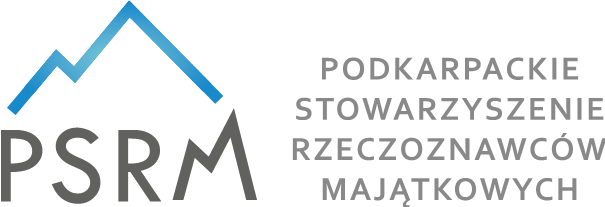 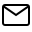 stowarzyszenie@psrm.pl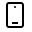 696 160 909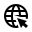 www.psrm.pl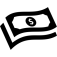 17 1140 2004 0000 3002 8028 6892Uczestnik……………………………………………….Nr uprawnień……………………………………………….Nr telefonu……………………………………………….